		Accord		Concernant l’adoption de Règlements techniques harmonisés de l’ONU applicables aux véhicules à roues et aux équipements et pièces susceptibles d’être montés ou utilisés sur les véhicules à roues et les conditions de reconnaissance réciproque des homologations délivrées conformément à ces Règlements*(Révision 3, comprenant les amendements entrés en vigueur le 14 septembre 2017)_______________		Additif 15 : Règlement ONU no 16		Révision 8 − Amendement 7Complément 11 à la série 06 d’amendements − Date d’entrée en vigueur : 28 mai 2018		Prescriptions uniformes relatives à l’homologation des :I.	Ceintures de sécurité, systèmes de retenue, dispositifs de retenue pour enfants et dispositifs de retenue pour enfants ISOFIX
pour les occupants des véhicules à moteurII.	Véhicules équipés de ceintures de sécurité, témoins de port de ceinture, systèmes de retenue, dispositifs de retenue pour enfants, dispositifs de retenue pour enfants ISOFIX et dispositifs de retenue pour enfants i-SizeLe présent document est communiqué uniquement à titre d’information. Le texte authentique, juridiquement contraignant, est celui du document ECE/TRANS/WP.29/2018/128.Annexe XVI, lire :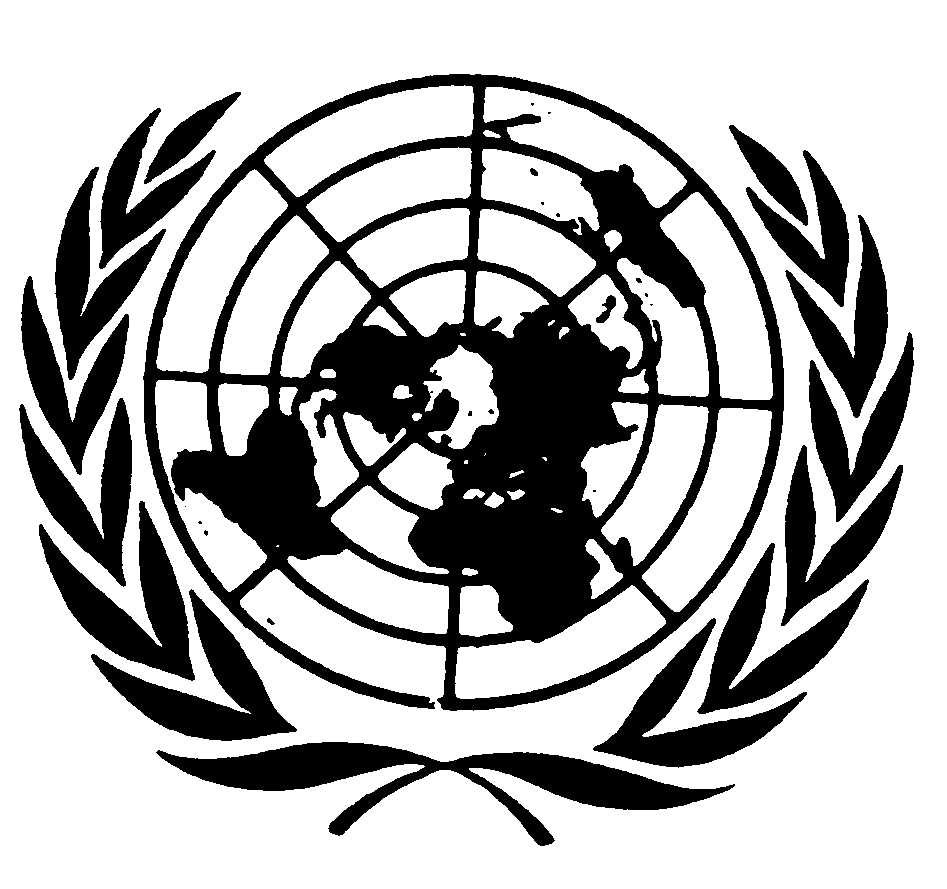 «E/ECE/324/Rev.1/Add.15/Rev.8/Amend.7−E/ECE/TRANS/505/Rev.1/Add.15/Rev.8/Amend.7E/ECE/324/Rev.1/Add.15/Rev.8/Amend.7−E/ECE/TRANS/505/Rev.1/Add.15/Rev.8/Amend.724 juin 2019Prescriptions minimales pour ceintures de sécurité et enrouleursPrescriptions minimales pour ceintures de sécurité et enrouleursPrescriptions minimales pour ceintures de sécurité et enrouleursPrescriptions minimales pour ceintures de sécurité et enrouleursPrescriptions minimales pour ceintures de sécurité et enrouleursPrescriptions minimales pour ceintures de sécurité et enrouleursPrescriptions minimales pour ceintures de sécurité et enrouleursPrescriptions minimales pour ceintures de sécurité et enrouleursPrescriptions minimales pour ceintures de sécurité et enrouleursPrescriptions minimales pour ceintures de sécurité et enrouleursPrescriptions minimales pour ceintures de sécurité et enrouleursCatégorie de véhiculePlaces assises orientées vers l’avantPlaces assises orientées vers l’avantPlaces assises orientées vers l’avantPlaces assises orientées vers l’avantPlaces assises orientées vers l’avantPlaces assises orientées vers l’avantPlaces assises orientées vers l’avantPlaces assises orientées vers l’arrièrePlaces assises orientées vers le côtéPlaces assises orientées vers le côtéCatégorie de véhiculePlaces assises latéralesPlaces assises latéralesPlaces assises latéralesPlaces assises centralesPlaces assises centralesPlaces assises centralesPlaces assises centralesPlaces assises orientées vers l’arrièrePlaces assises orientées vers le côtéPlaces assises orientées vers le côtéCatégorie de véhiculeÀ l’avantAutres qu’à l’avantAutres qu’à l’avantÀ l’avantÀ l’avantAutres qu’à l’avantAutres qu’à l’avantPlaces assises orientées vers l’arrièrePlaces assises orientées vers le côtéPlaces assises orientées vers le côtéM1Ar4mAr4mAr4mAr4mAr4mAr4mAr4mB, Br3, Br4m--M2 < 3,5 tAr4m, Ar4NmAr4m, Ar4NmAr4m, Ar4NmAr4m, Ar4NmAr4m, Ar4NmAr4m, Ar4NmAr4m, Ar4NmBr3, Br4m, Br4Nm--M2 > 3,5 tBr3, Br4m, Br4Nm ou Ar4m ou Ar4Nm ●Br3, Br4m, Br4Nm ou Ar4m ou Ar4Nm ●Br3, Br4m, Br4Nm ou Ar4m ou Ar4Nm ●Br3, Br4m, Br4Nm ou Ar4m ou Ar4Nm ●Br3, Br4m, Br4Nm ou Ar4m ou Ar4Nm ●Br3, Br4m, Br4Nm ou Ar4m ou Ar4Nm ●Br3, Br4m, Br4Nm ou Ar4m ou Ar4Nm ●Br3, Br4m, Br4Nm--M3Br3, Br4m, Br4Nm 
ou Ar4m ou Ar4Nm ●Voir au paragraphe 8.1.7 les conditions dans lesquelles une ceinture abdominale est admiseBr3, Br4m, Br4Nm ou Ar4m ou Ar4Nm ●Voir au paragraphe 8.1.7 les conditions dans lesquelles une ceinture abdominale est admiseBr3, Br4m, Br4Nm ou Ar4m ou Ar4Nm ●Voir au paragraphe 8.1.7 les conditions dans lesquelles une ceinture abdominale est admiseBr3, Br4m, Br4Nm ou Ar4m ou Ar4Nm ●Voir au paragraphe 8.1.7 les conditions dans lesquelles une ceinture abdominale est admiseBr3, Br4m, Br4Nm ou Ar4m ou Ar4Nm ●Voir au paragraphe 8.1.7 les conditions dans lesquelles une ceinture abdominale est admiseBr3, Br4m, Br4Nm ou Ar4m ou Ar4Nm ●Voir au paragraphe 8.1.7 les conditions dans lesquelles une ceinture abdominale est admiseBr3, Br4m, Br4Nm ou Ar4m ou Ar4Nm ●Voir au paragraphe 8.1.7 les conditions dans lesquelles une ceinture abdominale est admiseBr3, Br4m, Br4NmB, Br3, Br4m, Br4NmB, Br3, Br4m, Br4NmN1Ar4m, Ar4NmAr4m, Ar4Nm, 
Br4m, Br4Nm øVoir par. 8.1.2.1 (ceinture abdominale admise aux places côté couloir) Ar4m, Ar4Nm, 
Br4m, Br4Nm øVoir par. 8.1.2.1 (ceinture abdominale admise aux places côté couloir) B, Br3, Br4m, Br4Nm ou A, Ar4m, Ar4Nm*1Voir par. 8.1.6 (ceinture abdominale admise si le pare-brise n’est pas dans la zone de référence) B, Br3, Br4m, Br4Nm ou A, Ar4m, Ar4Nm*1Voir par. 8.1.6 (ceinture abdominale admise si le pare-brise n’est pas dans la zone de référence) B, Br3, Br4m, Br4NmB, Br3, Br4m, Br4NmB, Br3, Br4m, 
Br4Nm--N2Br3, Br4m, Br4Nm 
ou Ar4m, Ar4Nm*Voir par. 8.1.6 (ceinture abdominale admise si le pare-brise n’est pas dans la zone de référence et pour le siège du conducteur)B, Br3, Br4m, 
Br4Nm B, Br3, Br4m, 
Br4Nm B, Br3, Br4m, Br4Nm ou A, Ar4m, Ar4Nm*Voir par. 8.1.6 (ceinture abdominale admise si le pare-brise n’est pas dans la zone de référence)B, Br3, Br4m, Br4Nm ou A, Ar4m, Ar4Nm*Voir par. 8.1.6 (ceinture abdominale admise si le pare-brise n’est pas dans la zone de référence)B, Br3, Br4m,
Br4NmB, Br3, Br4m,
Br4NmB, Br3, Br4m, 
Br4Nm--N3Br3, Br4m, Br4Nm 
ou Ar4m, Ar4Nm*Voir par. 8.1.6 (ceinture abdominale admise si le pare-brise n’est pas dans la zone de référence et pour le siège du conducteur)B, Br3, Br4m, Br4NmB, Br3, Br4m, Br4NmB, Br3, Br4m, Br4Nm ou A, Ar4m, Ar4Nm*Voir par. 8.1.6 (ceinture abdominale admise si le pare-brise n’est pas dans la zone de référence)B, Br3, Br4m, Br4Nm ou A, Ar4m, Ar4Nm*Voir par. 8.1.6 (ceinture abdominale admise si le pare-brise n’est pas dans la zone de référence)B, Br3, Br4m, Br4NmB, Br3, Br4m, Br4NmB, Br3, Br4m, 
Br4Nm--A : Ceinture trois points 
(sangle abdominale et baudrier)3 : Enrouleur à verrouillage automatique* : Renvoie au paragraphe 8.1.6 
du présent Règlement2A : Ceinture trois points 
(sangle abdominale et baudrier)3 : Enrouleur à verrouillage automatique* : Renvoie au paragraphe 8.1.6 
du présent Règlement2A : Ceinture trois points 
(sangle abdominale et baudrier)3 : Enrouleur à verrouillage automatique* : Renvoie au paragraphe 8.1.6 
du présent Règlement2B : Ceinture deux points (abdominale)4 : Enrouleur à verrouillage d’urgenceØ : Renvoie au paragraphe 8.1.2.1 du présent RèglementB : Ceinture deux points (abdominale)4 : Enrouleur à verrouillage d’urgenceØ : Renvoie au paragraphe 8.1.2.1 du présent Règlementr : EnrouleurN : Seuil de réponse élevé● : Renvoie au paragraphe 8.1.7 du présent Règlement2r : EnrouleurN : Seuil de réponse élevé● : Renvoie au paragraphe 8.1.7 du présent Règlement2m : Enrouleur 
à verrouillage d’urgence 
à sensibilité multiple (voir Règlement ONU no 16, par. 2.14.3 
et 2.14.5)m : Enrouleur 
à verrouillage d’urgence 
à sensibilité multiple (voir Règlement ONU no 16, par. 2.14.3 
et 2.14.5)m : Enrouleur 
à verrouillage d’urgence 
à sensibilité multiple (voir Règlement ONU no 16, par. 2.14.3 
et 2.14.5)1  Erratum dans le complément 12 à la série 04 d’amendements, applicable ab initio. 2  Erratum dans la révision 4, applicable ab initio.Note : Dans tous les cas, il est possible d’installer une ceinture de type S au lieu d’une ceinture du type A ou B, à condition que les ancrages utilisés soient conformes aux prescriptions du Règlement ONU no 14. Lorsqu’un harnais a été homologué en tant que ceinture de type S conformément au présent Règlement, en utilisant la sangle abdominale, les baudriers et éventuellement un ou deux enrouleurs, le constructeur ou le demandeur peut fournir une ou deux sangles d’entrejambe supplémentaires munies de leurs fixations aux ancrages. Ces ancrages supplémentaires sont dispensés des prescriptions du Règlement ONU no 14 (erratum dans le complément 14 à la série 04 d’amendements, applicable ab initio). ».1  Erratum dans le complément 12 à la série 04 d’amendements, applicable ab initio. 2  Erratum dans la révision 4, applicable ab initio.Note : Dans tous les cas, il est possible d’installer une ceinture de type S au lieu d’une ceinture du type A ou B, à condition que les ancrages utilisés soient conformes aux prescriptions du Règlement ONU no 14. Lorsqu’un harnais a été homologué en tant que ceinture de type S conformément au présent Règlement, en utilisant la sangle abdominale, les baudriers et éventuellement un ou deux enrouleurs, le constructeur ou le demandeur peut fournir une ou deux sangles d’entrejambe supplémentaires munies de leurs fixations aux ancrages. Ces ancrages supplémentaires sont dispensés des prescriptions du Règlement ONU no 14 (erratum dans le complément 14 à la série 04 d’amendements, applicable ab initio). ».1  Erratum dans le complément 12 à la série 04 d’amendements, applicable ab initio. 2  Erratum dans la révision 4, applicable ab initio.Note : Dans tous les cas, il est possible d’installer une ceinture de type S au lieu d’une ceinture du type A ou B, à condition que les ancrages utilisés soient conformes aux prescriptions du Règlement ONU no 14. Lorsqu’un harnais a été homologué en tant que ceinture de type S conformément au présent Règlement, en utilisant la sangle abdominale, les baudriers et éventuellement un ou deux enrouleurs, le constructeur ou le demandeur peut fournir une ou deux sangles d’entrejambe supplémentaires munies de leurs fixations aux ancrages. Ces ancrages supplémentaires sont dispensés des prescriptions du Règlement ONU no 14 (erratum dans le complément 14 à la série 04 d’amendements, applicable ab initio). ».1  Erratum dans le complément 12 à la série 04 d’amendements, applicable ab initio. 2  Erratum dans la révision 4, applicable ab initio.Note : Dans tous les cas, il est possible d’installer une ceinture de type S au lieu d’une ceinture du type A ou B, à condition que les ancrages utilisés soient conformes aux prescriptions du Règlement ONU no 14. Lorsqu’un harnais a été homologué en tant que ceinture de type S conformément au présent Règlement, en utilisant la sangle abdominale, les baudriers et éventuellement un ou deux enrouleurs, le constructeur ou le demandeur peut fournir une ou deux sangles d’entrejambe supplémentaires munies de leurs fixations aux ancrages. Ces ancrages supplémentaires sont dispensés des prescriptions du Règlement ONU no 14 (erratum dans le complément 14 à la série 04 d’amendements, applicable ab initio). ».1  Erratum dans le complément 12 à la série 04 d’amendements, applicable ab initio. 2  Erratum dans la révision 4, applicable ab initio.Note : Dans tous les cas, il est possible d’installer une ceinture de type S au lieu d’une ceinture du type A ou B, à condition que les ancrages utilisés soient conformes aux prescriptions du Règlement ONU no 14. Lorsqu’un harnais a été homologué en tant que ceinture de type S conformément au présent Règlement, en utilisant la sangle abdominale, les baudriers et éventuellement un ou deux enrouleurs, le constructeur ou le demandeur peut fournir une ou deux sangles d’entrejambe supplémentaires munies de leurs fixations aux ancrages. Ces ancrages supplémentaires sont dispensés des prescriptions du Règlement ONU no 14 (erratum dans le complément 14 à la série 04 d’amendements, applicable ab initio). ».1  Erratum dans le complément 12 à la série 04 d’amendements, applicable ab initio. 2  Erratum dans la révision 4, applicable ab initio.Note : Dans tous les cas, il est possible d’installer une ceinture de type S au lieu d’une ceinture du type A ou B, à condition que les ancrages utilisés soient conformes aux prescriptions du Règlement ONU no 14. Lorsqu’un harnais a été homologué en tant que ceinture de type S conformément au présent Règlement, en utilisant la sangle abdominale, les baudriers et éventuellement un ou deux enrouleurs, le constructeur ou le demandeur peut fournir une ou deux sangles d’entrejambe supplémentaires munies de leurs fixations aux ancrages. Ces ancrages supplémentaires sont dispensés des prescriptions du Règlement ONU no 14 (erratum dans le complément 14 à la série 04 d’amendements, applicable ab initio). ».1  Erratum dans le complément 12 à la série 04 d’amendements, applicable ab initio. 2  Erratum dans la révision 4, applicable ab initio.Note : Dans tous les cas, il est possible d’installer une ceinture de type S au lieu d’une ceinture du type A ou B, à condition que les ancrages utilisés soient conformes aux prescriptions du Règlement ONU no 14. Lorsqu’un harnais a été homologué en tant que ceinture de type S conformément au présent Règlement, en utilisant la sangle abdominale, les baudriers et éventuellement un ou deux enrouleurs, le constructeur ou le demandeur peut fournir une ou deux sangles d’entrejambe supplémentaires munies de leurs fixations aux ancrages. Ces ancrages supplémentaires sont dispensés des prescriptions du Règlement ONU no 14 (erratum dans le complément 14 à la série 04 d’amendements, applicable ab initio). ».1  Erratum dans le complément 12 à la série 04 d’amendements, applicable ab initio. 2  Erratum dans la révision 4, applicable ab initio.Note : Dans tous les cas, il est possible d’installer une ceinture de type S au lieu d’une ceinture du type A ou B, à condition que les ancrages utilisés soient conformes aux prescriptions du Règlement ONU no 14. Lorsqu’un harnais a été homologué en tant que ceinture de type S conformément au présent Règlement, en utilisant la sangle abdominale, les baudriers et éventuellement un ou deux enrouleurs, le constructeur ou le demandeur peut fournir une ou deux sangles d’entrejambe supplémentaires munies de leurs fixations aux ancrages. Ces ancrages supplémentaires sont dispensés des prescriptions du Règlement ONU no 14 (erratum dans le complément 14 à la série 04 d’amendements, applicable ab initio). ».1  Erratum dans le complément 12 à la série 04 d’amendements, applicable ab initio. 2  Erratum dans la révision 4, applicable ab initio.Note : Dans tous les cas, il est possible d’installer une ceinture de type S au lieu d’une ceinture du type A ou B, à condition que les ancrages utilisés soient conformes aux prescriptions du Règlement ONU no 14. Lorsqu’un harnais a été homologué en tant que ceinture de type S conformément au présent Règlement, en utilisant la sangle abdominale, les baudriers et éventuellement un ou deux enrouleurs, le constructeur ou le demandeur peut fournir une ou deux sangles d’entrejambe supplémentaires munies de leurs fixations aux ancrages. Ces ancrages supplémentaires sont dispensés des prescriptions du Règlement ONU no 14 (erratum dans le complément 14 à la série 04 d’amendements, applicable ab initio). ».1  Erratum dans le complément 12 à la série 04 d’amendements, applicable ab initio. 2  Erratum dans la révision 4, applicable ab initio.Note : Dans tous les cas, il est possible d’installer une ceinture de type S au lieu d’une ceinture du type A ou B, à condition que les ancrages utilisés soient conformes aux prescriptions du Règlement ONU no 14. Lorsqu’un harnais a été homologué en tant que ceinture de type S conformément au présent Règlement, en utilisant la sangle abdominale, les baudriers et éventuellement un ou deux enrouleurs, le constructeur ou le demandeur peut fournir une ou deux sangles d’entrejambe supplémentaires munies de leurs fixations aux ancrages. Ces ancrages supplémentaires sont dispensés des prescriptions du Règlement ONU no 14 (erratum dans le complément 14 à la série 04 d’amendements, applicable ab initio). ».